ODGOVORI ZA POKLICNO MATUROUČINKOVITA RABA ENERGIJETEMPERATURA Kelvinova lestvica se začne pri absolutni ničli, ki ustreza stanju ko imajo atomi oz. molekule, ki snov sestavljajo najnižjo možno kinetično energijo (torej mirujejo) Celzijeva lestvica pa se začne pri temperaturi ledišča vode Celzijeva lestvica                 Kelvinova lestvica100      373,15 vrelišče vode0        273,15 ledišče vode (relativna ničla)-273,15         0 (absolutna ničla)Absolutna ničla ustreza trdnemu stanju snoviTLAK Je fizikalna veličina in predstavlja razmerje med velikostjo ploskovno porazdeljene sile F in površino ploskve A na katero se ta porazdeli.	1pn	NADTLAKpn	ABSOL. NIČLApv	2p2                 PODTLAKp0 	RELAT. NIČLA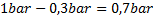 V termodinamiki računa s absolutnim tlakomRASTEZANJELinearni temperaturni raztezek = α volumski pa za = β  [β=3*α]1m jekla se pri povečanju temperature za 1K  raztegne za 0,00012m. 1m3 niklja se pri povečanju temperature za 1K razširi za 0,00036m3 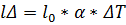 GAY-LUSSACOV ZAKONG-L zakon pravi da se pri konstantnem tlaku volumen plina spreminja premo sorazmerno s temperaturo.Konstanten je tlak [p]  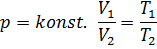 p[bar]	1	2	WV[m3]  BOYLE-MARIOTTOV ZAKONPri konstantni temperaturi se volumen spreminja obratno sorazmerno s tlakomKonstantna je temperatura [T]. 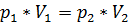 p[bar]	1			W	2V[m3]  AMONTONOV ZAKONTlak se spreminja premo sorazmerno z absolutno temperaturo pri konstantnem volumnu.Konstanten je volumen [V].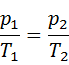 p[bar]	1		V= konstanten (volumskega dela ni =0)	              2V[m3]  PLINSKA ENAČBA IN KONSTANTA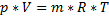 p= tlak [Pa]-PascalV=volumen [m3]R=specifična plinska konstanta [J/kg K]T=temperatura [K]Specifično plinsko konstanto označimo z R [J/kg K]. R je za vsak plin različenSplošno plinsko konstanto označimo z Rm [J/kmol K]. konstanta je enaka za vse pline in znaša Rm = 8314,41 J/kmolK.Rm=M*RM=molska masaAVOGADROV ZAKONPravi da pri enakem tlaku in enaki temperaturi v enakem volumnu imajo vsi idealni plini enako število mulekul.Na =6.022*1026 kmol-1Pove nam koliko delcev (atomi, ioni, molekule) vsebuje 1kmol katerekoli snovi se pravi da je število enako za vse snovi.V 10kmol dušika je 6,022*1025 molekul dušikaIDEALNI PLINI   Plinska enačbaEnotni plinski zakonTemperatura in zrak sta v zmesi konstantnaZmes je homogenaPlini v zmesi med seboj kemično ne reagirajoZrak:  N2+O2+CO2Varilni plin: Ar+CO2+O2Acetilen: C2H2Daltonov zakon pravi da je tlak plinske zmesi enak vsoti delnih tlakov ki plinsko zmes sestavljajo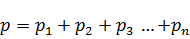 Posamezni plin v zmesi idealnih plinov se obnašajo tako kot da drugih plinov ne bi bilo. Delni tlak je tlak posameznega plina s katerim bi pritiskal na stene posode če bi sam zavzemal celotni volumen.ENERGIJENAKOPIČENE ENERGIJE: za te energija je značilno da so v telesu poljubno dolgo in jih izkoristimo po potrebi.Potencialna energijaKinetična energijaNotranja energijaPREHODNE ENERGIJE: zanje je značilno da so kratkotrajne in jih moramo izkoristiti takrat ko se pojavijo. Po navadi je to pri procesu ko se ena nakopičena energija spreminja v drugoMehansko deloToplotaEl. energijaČe neko telo dvignemo iz višine h1 na h2 opravimo določeno delo, ki se uskladišči v telesu kot potencialna energija. Odvisna je od mase telesa, gravitacijskega pospeška in razlika višin.Če mirujoče telo mase m spravimo v gibanje z hitrostjo W ima telo določeno kinetično energijo, ki se je v telesu uskladiščila. Odvisna je od mase telesa in hitrosti.VOLUMSKO DELOb.    c.p[bar]	                                              STISKANJE ALI KOMPRESIJA 2,1 W2,1<0 [W=-]	1                                                 ŠIRJENJE ALI EKSPANZIJA 1,2 W1,2>0  [W=+]	W	2V[m3]  TOPLOTAJe prehodna energija ki prehaja skozi meje sistema kot posledica temperaturne razlike med sistemom in okolico.Toplota se pretvarja v mehansko (volumsko) delo in notranjo energijo.Toplota se pri konstantni temperaturi pretvori v celoti v mehansko (volumsko) delo. Toplota se pri konstantnem volumnu pretvori v celoti v notranjo energijo.1kWh= 1000 W * 3600 s =3,6 *106 J= 3,6MJ    1kcal=4182J [SP str.:65]SPECIFIČNA TOPLOTANam pove količino ki je potrebna, da se 1kg trdne ali tekoče snovi segreje za 1K.Označimo jo z  c  enote so: [KJ/kgK].Toplota je premo sorazmerna od vrste ki jo segrevamo (c) 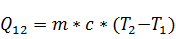  Toplota prehaja iz bolj vročega telesa 2 na hladnejše 1. Pravimo da telo 2 odvaja telesu 1 (odvedena toplota) in da telo 1 toploto sprejema dovedena toplota. Po določenem času se bosta T1 in T2 izenačili in dobili bomo zmesno temperaturo.SPECIFIČNA TOPLOTA PLINOV cp IN cvcv …specifična toplota plinov pri konstantnem volumnu [J/kgK] cp …specifična toplota plinov pri konstantnem tlaku [J/kgK]Enote so: [J/kgK]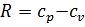 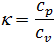 VOLUMSKO IN TEHNIČNO DELOVolumsko delo je enkraten proces: po procesu se uporabnost plina delovne snovi izčrpa. Stroj pa mora obratovati neprekinjeno zato moramo stroj vedno znova polniti s svežo delovno snovjo, po vsakem raztezanju plina pa moramo izrabljeno delovno snov iztisniti iz stroja, temu ponavljajočemu se delu pravimo tehnično delo.POLNILNO DELO: s pomočjo polnilnega dela delovna snov vstopa v toplotni strojPRAZNILNO DELO: s pomočjo praznilnega dela delovna snov po kem. reakciji (eksploziji) iztisnemo iz stroja.d.p[bar]  p1	1	Wt1,2=W1,2=Q1,2	Wt1,2	p2	2	W1,2                                     V2                                                         V1             V[m3]NAČRTOVANJE KONSTRUKCIJ 2DOLOČEVANJE SILNajprej razstavimo obe sili na y in x komponento s pomočjo kotnih funkcij. Nato enake komponente med seboj seštejemo y komponente skupaj x komponente skupaj. Na koncu s pomočjo Pitagorovega izreka iz vsot  F x in  F y izračunamo rezultanto Fr.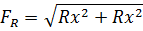 Smer rezultante izračunamo kotne funkcije tan α in sicer s pomočjo vsote komponent sil po y in x smeri.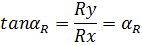  RAZSTAVLJANJE SILSilo lahko grafično razstavimo če njena smer ni vzporedna kateri od koordinatnih osi 	Y	Fy1	F1	Fx1	X	Analitično razstavimo silo če poznamo njen kot in tako s pomočjo kotnih funkcij silo razstavimo na dve komponenti.RAVNOTEŽNI PAR SIL	F2	F1	F3	F2	F1	F3	FR	FRNarisani sistem sil bo v ravnotežju če bo mnogokotnik sil zaključen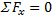 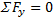 STATIČNI MOMENT	vrtišče	F	M	R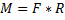 Moment se veča z daljšanjem ročice ali sile ki deluje na ročicoTEŽIŠČE SESTAVLJENIH LIKOV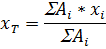 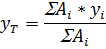 Ai – seštevek vseh ploskev sestavljenega lika.xi – razdalja težišča posameznega delčka po x smeri .	T(e,h/2)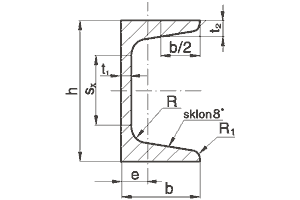 VZTRAJNOSTNI MOMENTUporabljamo ga tam kjer je možno da se ploskev zavrti                                                              Vztrajnostni moment  Stajnerjevo pravilo uporabimo ko deluje vztrajnostni moment okoli vzporedne osi ki je oddaljena od težiščne osi za a.ODPORNOSTNI MOMENT	Odpornostni moment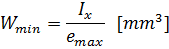 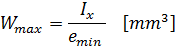 Odpornostne momente med sabo ne moremo seštevati ali odštevati.PODPOREČlenkasta nepomičnaČlenkasta pomičnaVpeta podporac.členkasta nepomična       členkasta pomična      vpeta podpora	Fx	Fx	M	Fy	Fy	FyVRSTE OBREMENITEV NOSILCEVStatična Dinamična (utripna)Dinamična (izmenična)    Statična                                            dinamična (utripna)             dinamična (izmenična)F[N]	F[N]                                               F[N]	T[min]	T[min]	T[min]STATIČNA DOLOČENOST NOSILCEVNosilec je statično določen ko je št. reakcij enako št. enačb N=ENosilec je statično predoločen ko je št. reakcij manjše od št. enačb N<E Nosilec je statično nedoločen ko je št. reakcij večje od št. enačb N>E  N=E	N<E	N>EREAKCIJE V PODPORAH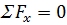 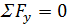 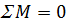 c. 	FAx	a	F	a	FAy	FByM-/+	Mmax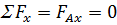 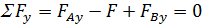 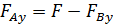 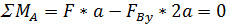 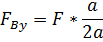 OBDELAVA GRADIVOBRABA IN OBSTOJNOST ORODJAObraba cepilne ploskve – do nje prihaja pri nižjih hitrostih in visokih temperaturah Obraba na prosti ploskvi Zaokrožitev rezalnega roba – to je združitev prejšnjih dveh obrabKotanjska obraba – do te obrabe prihaja zaradi velikega trenja med odrezkom in orodjemZa določitev obstojnosti orodja je merodajna obraba na prosti ploskvi. Iz grafa je razvidno da na začetku obraba strmo naraste (orodje se »udela«) nato obraba proporcionalno narašča s časom (premica). V točki a pa začne obraba sukovito naraščati, kar pomeni da moramo tu ploščico obrniti oz. orodje navbrusiti.hb[mm]	A		T=75min                                           T[min]Obstojnost orodja je čas dela orodja v mm med dvema brušenjema orodja oz. obračanjem ploščice. Primer: v120= 1,2m/s – pomeni da orodje zdrži 120min pri hitrosti 1,2m/s če hitrost povečamo se čas zmanjša in obratno.MATERJALI REZALNIH ORODJIZahteve:Majhno obraboČim večje hitrostiPrenašanje visokih temperaturVelika obstojnostPo drugi strani paVelika žilavost in odpornost proti obrabiTe zahteve si nasprotujejo zato moramo od primera do primera poiskati najboljšo rešitevTOPLOTNE RAZMERE , HLAJENJE IN MAZANJECona1: v strižni ravnini nastaja odrezek prihaja do preoblikovanja strižnih obremenitev notranjega trenja.Cona2: prihaja do trenja med cepilno ploskvijo orodja in odrezkomCona3: prihaja do trenja med obdelovancem in prosto ploskvijo nožaOkoli 70% toplote gre v odrezek 20% v orodje 10% pa v obdelovanec. Razmerje s z višanjem hitrosti nekoliko spremeni.Najvišja temperatura nastaja v orodju nižja v odrezku najnižja pa v obdelovancu. Odrezki stalno odletajo  medtem ko je orodje vedno na svojem delovnem mestu. UNIVERZALNA STRUŽNICA IN VRSTE STRUŽNICPostelja: zahteve so da je postelja toga da duši vibracije natančno obdelana in zaščitena vodila Vretenjak: je sestavljen iz glavnega zobniškega menjalnika, ki ga poganja el. motor, preko klinastih jermenov (dušenje vibracij) in glavnega vretena ki se zaključuje z vpenjalno glavo njegova naloga je da vrti gl. vreteno t ustrezno vrtilno hitrostjo.Podajalni menjalnik: je povezan z glavnim menjalnikom z njegovo pomočjo zagotavljamo pomik bodisi vzdolžnega suporta bodisi prečnega suporta  strojni pomik zagotavlja : - navojno vreteno za struženje navojev ki se vklaplja preko dvodelne matice . -  utorno vreteno manj natančno za običajno struženje Sani s suporti: imamo 3 suporte: - vzdolžni suport  ga premikamo ročno ali strojno z vzdolžnim suportom pri vzdolžnem struženju zagotavljamo podajanje pri prečnem pa nastavimo globino. – prečni suport ga pomikamo ročno ali strojno pri vzdolžnem struženju služi za nastavitev globine pri prečnem pa za podajanje. – križni suport ga pomikamo samo ročno ga lahko zasučemo okoli njegove navpične osi kar nam omogoči struženje konusov.Konjiček: je postavljen na vodila postelje ga pomikamo ročno v pinolo lahko ustavumo središčno konjico ko nam omogoči podporo pri struženju daljših obdelovancev ali pa sveder, grezilo, navojne svedre  … kar nam omogoča obdelovanje v osi obdelovanca. Konjiček je prečno pomičen kar pomeni da lahko stružimo daljše konuse.Lineta:  poznamo odprto in zaprto lineto odprta je postavljena na vzdolžni suport zaprta pa na vodila postelje. Uporabimo jo kadar strižimo dolge in vitke obdelovance saj nam onemogoči upogibanje obdelovancev.Čelna stružnica: za razliko od univerzalne je postelja postavljena pravokotno na vpenjalno glavo saj so obdelovanci krajši in večji in jih obdelujemo večinoma s čelne strani. Karuselna stružnica je za razliko od čelne postavljena pokonci (glavno vreteno je navpično postavljeno) omogočeno je struženje še večjih premerov in kratkih obd. Kopirna stružnica je po večini podobna univerzalni le da je orodje povezano s tipalom poznamo dva načina posredno sila se prenaša preko hidravličnega vmesnika in neposredno je slabše sila se prenaša preko vzmeti.Za revolversko stružnico velja posebnost da ima možnost vpenjanja več orodji z revolversko glavo ki jo je možno zavrteti za določen kot in s tem nastaviti orodje na delovno mesto poznamo zvezdaste glave in bobnaste vpenjalne glave. CNC stružnice so računalniško vodene preko servomotorjev so za masovno proizvodnjo. Avtomatske stružnice stružnica opravlja delo sama delavec samo kontrolira delo, material se dodaja preko palic.VRSTE DEL NA STRUŽNICIVzdolžno struženje: stružimo obod obdelovancaPrečno struženje: stružimo čelo obdelovancaStruženje konusov: z zamikom križnega suporta za zamikom konjičkaKopirno struženje: tipalo drsi po šabloni in prenaša obliko na obdelovanecOblikovno struženje: rezalni rob ima ustrezno oblikoPolokroglo ali neokroglo struženje. Stružimo neokrogle oblike ko nož niha z določeno frekfenco pravokotno na os obdelovanca.Struženje navojaVrtanje, povrtavanje, grezenje, rebričenje, frezanje , brušenje.Struženje konusa z zamaknitvijo konjička: stružimo daljše in manjše konuse. Struženje z zamaknitvijo križnega suporta: stružimo krajše in večje konuse.Vpenjalna glava poznamo 3 ali 4 čeljustne vpenjalne glave vpenjanje preko stožčastega zobnika in Arhimedove spirale pomikamo čeljusti navzven/navznoter. Plana plošča ima 4 neodvisne vpenjalne čeljusti. Za nesimetrične obdelovance, paziti moramo da je vpetje uravnoteženo. Vpenjalna glava + središčna konica uporablja se ko imamo dolge obdelovance. Vpenjalna glava + lineta + središčna konica uporablja se ko imamo dolge tanke obdelovance. Vpenjanje med konici uporablja se za struženje konusov pri zamaknitvi konjička za prenos vrt. Momenta služi stružno srce. Vpenjalna stročnica gre za prerezano pušo za vpenjanje paličastih surovcev preko konusa in matice. Vpenjalni trn gre za prerezan trn za vpenjanje puš in obdelovancev z luknjo vpnemo ga preko matice in konusa.stružni noži	    γ	      α – prosti kot		1	β – kot klina	ξγ – cepilni kot                                  βαξ – kot konice - nastavni kot 1 - stransko nastavni kotProsti kot: njegova vloga je da orodje ne drsa po že obdelani površiniKot klina: je pri odrezovanju trših materialov (jekla, litine) večji okoli 80° pri odrezovanju mehkejših materialov pa manjši 45°.Cepilni kot: cepilni kot določa obliko odrezka  so velikosti do 10°. Cepilni kot je lahko pozitiven negativen ali enak 0°.	Pozitiven kot	Kot enak 0°	Negativen kotStružni nož iz HSS: narejen je iz kosa HSS se malo uporabljaŠtružec: v držalo iz orodnega konstrukcijskega jekla je vstavljen stružec iz HSSStružni noži s prilotano  ali prispajkano ploščico iz KT veliko vrst in oblik.Stružna orodja z mehanskim pritrdilnimi obračalnimi menjalnimi ploščicami brez izvrtineSpona za pritrditev s pomočjo posebnega ekscentra pomikamo naprej in nazaj s čemer vplivamo na obliko odrezka.Stružna orodja z mehansko pritrdilnimi menjalnimi obračalnimi ploščicami z izvrtino. Pritrditev preko vijaka ali vzvoda.pehanje in skoblanjeVodoravno pehanje: gl. gibanje opravlja orodje v premočrtnem gibu, podajalno gibanje opravlja obdelovanec, globina reza pa nastavimo z orodjem uporaba za izravnavo površine. Navpično pehanje: gl. gibanje opravlja orodje premočrtno, podajalno gibanje miza z obdelovancem premočrtno ali krožno za izdelavo različnih utorov.Skoblanje: gl. gibanje opravlja z obdelovancem, orodje opravlja podajalno in nastavno gibanje, primerno je za obdelavo težkih in dolgih in ozkih obdelovancev izpodriva ga frezanje.Skobeljni stroji:Enosteberni: odprta konstrukcija manjša togost, manjša natančnost, obdelava širših obdelovancevDvosteberni: zaprta konstrukcija velika togost in natančnost obdelava ožjih obdelovancevPehalni stroji:Vodoravni pehalni stroj (šeping) za obdelavo ravnih površin dolžin do 500 mm Pokončni pehalni stroji: za notranje ali zunanje izdelave utorov za manjše serijevrtanje3 načini vrtanjaNavadno vrtanje izvajanje z vijačnimi svedri različnih izvedb. Če je l<5*dGloboko vrtanje velja l>5*d . vrtamo s specialnimi svedriVrtanje z jedrom. S posebnimi svedri naredimo luknjo v sredini svedra pa po vrtanju ostane jedro ki ga lahko naknadno uporabimo.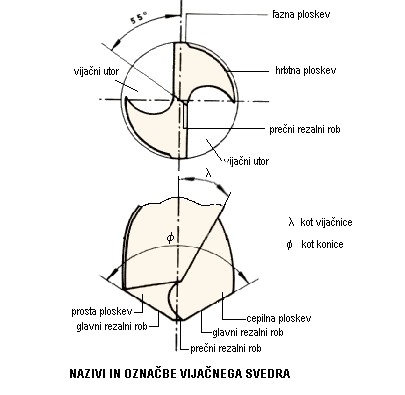 Svedri za globoko vrtanje:Topovski sveder: po celem stebru imamo utor 115° in luknjo sveder reže s ploščico iz KT na rezalnem robu steblo ima dve letvi letvici iz KT ki prenaša odrivno silo. Pod tlakom potiskamo hladilno mazalno tekočino na rezalno mesto kjer se obrne in potiska odrezke skozi utor svedra iz luknje. Odrezki in tekočina se nabirata v posebni zbiralni komori, ki poskrbi tudi za tesnjenje med obdelovancem in orodjem . po filtriranju se tekočina vrača v sistem odrezke pa odvržemo. Uporaba za vrtanje globokih lukenj do premera 50 mm.BTA sveder: steblo svedra je cev v katerega je privijačena  rezalna glava, ki ima prilotano rezalno in dve letvici za odrivne sile. Po zunanji strani dovajamo hladilno mazalno tekočino pod tlakom 40 bar tekočina ki potiska odrezke skozi cev v komoro kjer se filtrirajo. Primerni so za globoko vrtanje lukenj premerov do 500 mm.Ejektorski sveder:steblo je sestavljeno iz dveh cevi med katerima je vmesni prostor na steblu je privijačena rezalna glava na kateri ima tri segmante rezalne ploščice  (manjša širina odrezkov). Tekočina priteka v vmesni prostor del tekočine se pred mestom vrtanja obrne nazaj in nastaja podtlak ter odstranjuje odrezke preostala tekočina pa potiska odrezek skozi cev prednost tega postopka je da ni potrebno tesnjenje med orodjem in obdelovancem zato lahko vrtamo tudi v stene ki niso pravokotne na sveder. Uporaba za globoko vrtanja do premera 200mm.grezenje in povrtavanjeOznakaIDimenzije mmDimenzije mmDimenzije mmDimenzije mmPrerez A mm2Dolž. masakg/mStatične veličineStatične veličineStatične veličineStatične veličineOznakaIhbdtPrerez A mm2Dolž. masakg/mIyIzWyWz8080423,95,97585,9577,86,319,53,00OznakaIDimenzije mmDimenzije mmDimenzije mmDimenzije mmPrerez A mm2Dolž. masakg/mStatične veličineStatične veličineStatične veličineStatične veličineOznakaIhbdtPrerez A mm2Dolž. masakg/mIyIzWyWz8080423,95,97585,9577,86,319,53,00